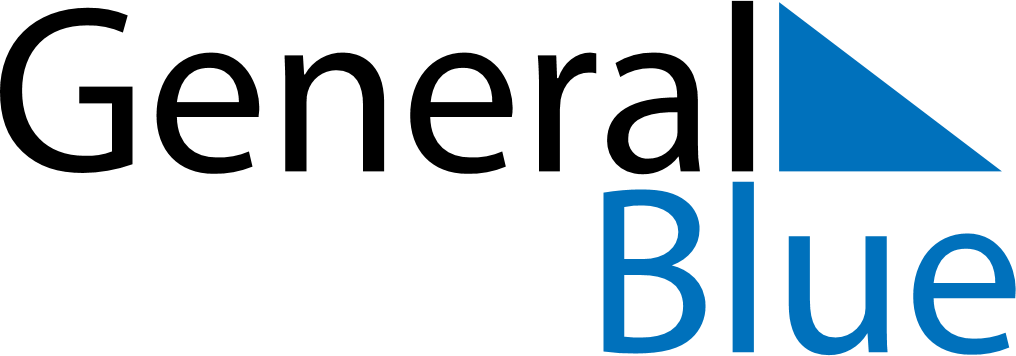 June 2024June 2024June 2024June 2024June 2024June 2024June 2024Grande Cache, Alberta, CanadaGrande Cache, Alberta, CanadaGrande Cache, Alberta, CanadaGrande Cache, Alberta, CanadaGrande Cache, Alberta, CanadaGrande Cache, Alberta, CanadaGrande Cache, Alberta, CanadaSundayMondayMondayTuesdayWednesdayThursdayFridaySaturday1Sunrise: 5:31 AMSunset: 10:17 PMDaylight: 16 hours and 45 minutes.23345678Sunrise: 5:30 AMSunset: 10:18 PMDaylight: 16 hours and 47 minutes.Sunrise: 5:30 AMSunset: 10:19 PMDaylight: 16 hours and 49 minutes.Sunrise: 5:30 AMSunset: 10:19 PMDaylight: 16 hours and 49 minutes.Sunrise: 5:29 AMSunset: 10:20 PMDaylight: 16 hours and 51 minutes.Sunrise: 5:28 AMSunset: 10:21 PMDaylight: 16 hours and 52 minutes.Sunrise: 5:27 AMSunset: 10:22 PMDaylight: 16 hours and 54 minutes.Sunrise: 5:27 AMSunset: 10:23 PMDaylight: 16 hours and 56 minutes.Sunrise: 5:26 AMSunset: 10:24 PMDaylight: 16 hours and 57 minutes.910101112131415Sunrise: 5:26 AMSunset: 10:25 PMDaylight: 16 hours and 59 minutes.Sunrise: 5:25 AMSunset: 10:26 PMDaylight: 17 hours and 0 minutes.Sunrise: 5:25 AMSunset: 10:26 PMDaylight: 17 hours and 0 minutes.Sunrise: 5:25 AMSunset: 10:27 PMDaylight: 17 hours and 1 minute.Sunrise: 5:25 AMSunset: 10:27 PMDaylight: 17 hours and 2 minutes.Sunrise: 5:24 AMSunset: 10:28 PMDaylight: 17 hours and 3 minutes.Sunrise: 5:24 AMSunset: 10:29 PMDaylight: 17 hours and 4 minutes.Sunrise: 5:24 AMSunset: 10:29 PMDaylight: 17 hours and 5 minutes.1617171819202122Sunrise: 5:24 AMSunset: 10:30 PMDaylight: 17 hours and 5 minutes.Sunrise: 5:24 AMSunset: 10:30 PMDaylight: 17 hours and 6 minutes.Sunrise: 5:24 AMSunset: 10:30 PMDaylight: 17 hours and 6 minutes.Sunrise: 5:24 AMSunset: 10:31 PMDaylight: 17 hours and 6 minutes.Sunrise: 5:24 AMSunset: 10:31 PMDaylight: 17 hours and 6 minutes.Sunrise: 5:24 AMSunset: 10:31 PMDaylight: 17 hours and 7 minutes.Sunrise: 5:24 AMSunset: 10:31 PMDaylight: 17 hours and 7 minutes.Sunrise: 5:25 AMSunset: 10:32 PMDaylight: 17 hours and 7 minutes.2324242526272829Sunrise: 5:25 AMSunset: 10:32 PMDaylight: 17 hours and 6 minutes.Sunrise: 5:25 AMSunset: 10:32 PMDaylight: 17 hours and 6 minutes.Sunrise: 5:25 AMSunset: 10:32 PMDaylight: 17 hours and 6 minutes.Sunrise: 5:26 AMSunset: 10:32 PMDaylight: 17 hours and 6 minutes.Sunrise: 5:26 AMSunset: 10:32 PMDaylight: 17 hours and 5 minutes.Sunrise: 5:27 AMSunset: 10:32 PMDaylight: 17 hours and 4 minutes.Sunrise: 5:27 AMSunset: 10:31 PMDaylight: 17 hours and 4 minutes.Sunrise: 5:28 AMSunset: 10:31 PMDaylight: 17 hours and 3 minutes.30Sunrise: 5:29 AMSunset: 10:31 PMDaylight: 17 hours and 2 minutes.